Школьная олимпиада по биологии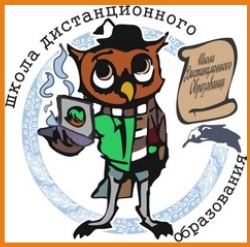 « 390 лет со дня рождения Антони ван Левенгука»5-11 классы«Знание — это абсолютная ценность нашего времени»                                                                     М. ГорькийУкажите полные данные:Фамилия, имя ученика:ФИО учителя биологии:Город (деревня, село):Класс:Ваша электронная почта:Инструкция по выполнению заданийВыполненные работы необходимо отправить на электронную почту: lapshinagn@mail.ru до 13 февраля 2023 года.Документ (изображения) с ответами необходимо назвать: Фамилия Имя класс Название мероприятияОбразец имени файла:Петров Иван 8класс Школьная олимпиада по биологииБланк ответовМаксимальное количество баллов: 54№Название задания(максимальное количество баллов за задание)Ответ1.Портретная галерея (1 балл)На каком портрете изображён АнтониВан Левенгук?Ответ:2.Микроскоп(1 балл)Под каким номером изображен микроскоп Левенгука?Ответ:3.Наука в ребусах(4 балла)В этих ребусах зашифрованы слова, которые связаны с изобретением и деятельностью Антони ван Левенгука.Ответ:4.Волшебный микроскоп(7 баллов)Установите соответствие «Строение микроскопа» Ответ:Чему будет равно увеличени емикроскопа, если на окуляре указано «×5», а на объективе – «×10».Ответ:5.Области научных интересов (2 балла)1.Что изучал Антони ван Левенгук?Ответ:	2.Верны	ли	следующие	суждения	обАнтони Ван Левенгуке?Ответ:6.Эксперимент с невидимым(2 балла)Что обнаруживал в ходе опытов А. Левенгук когда нагревал и охлаждал воду из водоема?Ответ:Что доказал этим экспериментом?Ответ:7.Все тайное становится явным(2 балла)О каком плесневом грибе идет речь?Ответ:Имя ученого, открывшего данный гриб?Ответ:8.Свойства крови (3 балла)На	каком	изображении	находятся эритроциты крови человека?Ответ:Чем отличаются эритроциты?Ответ:Какая	кровь	переносит	больше кислорода?Ответ:9.Строение клетки(16 баллов)А)Растительная клетка:Ответ:1.___________________________________________2.___________________________________________3.___________________________________________4. ___________________________________________5. ___________________________________________6. ___________________________________________7. ___________________________________________Б) Животная клетка1. ___________________________________________2. ___________________________________________3. ___________________________________________4. ___________________________________________5. ___________________________________________6. ___________________________________________7. ___________________________________________8. ___________________________________________9. ___________________________________________10.Кроссворд(11 баллов)Ответ: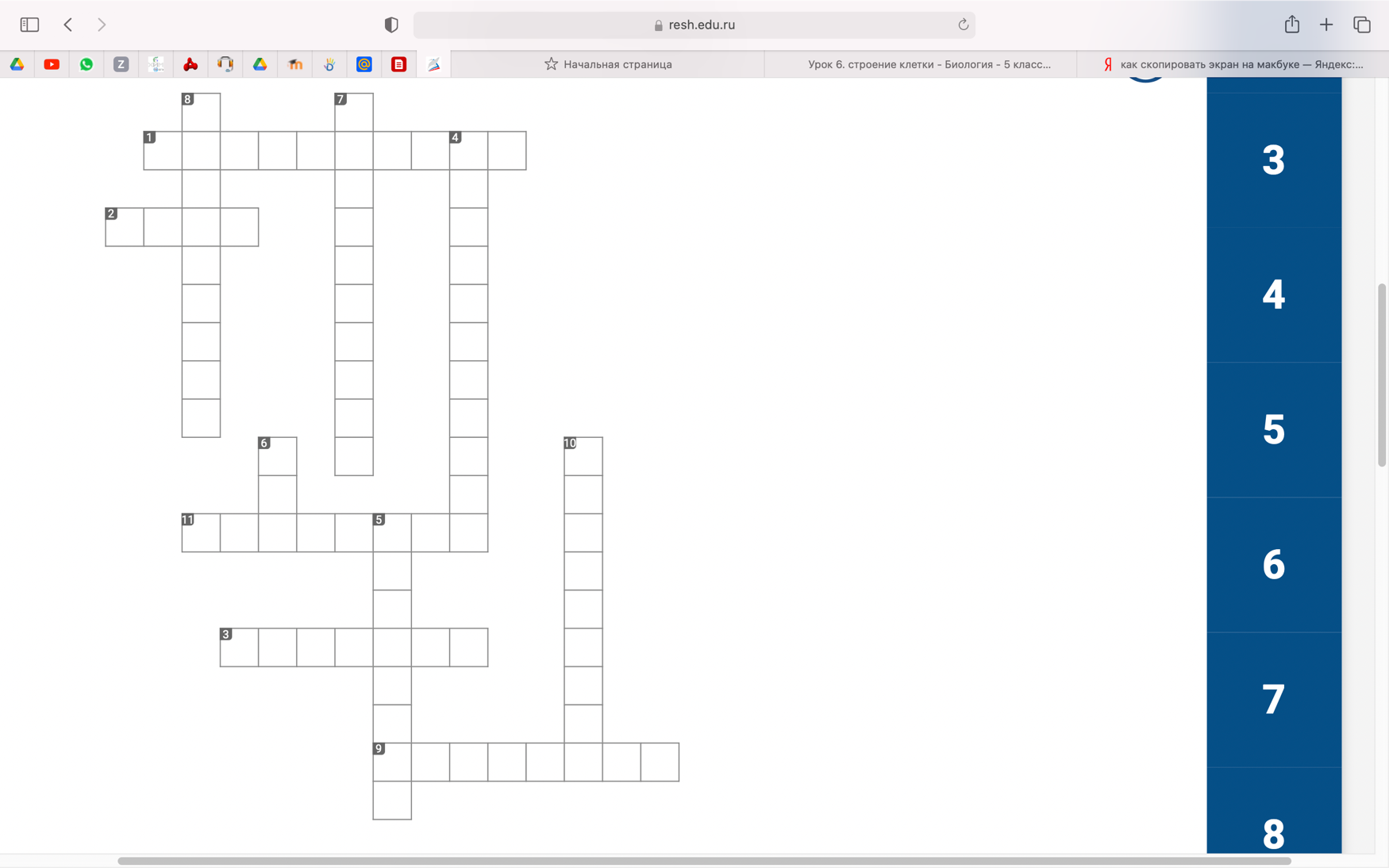 11.Первопроходцы (5 баллов)Отметьте с каким значимым вкладом в медицину связано	то	или	иное	имя учёного Ответ: